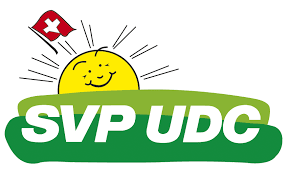 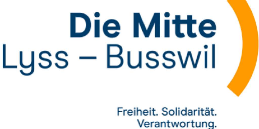 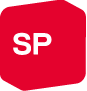 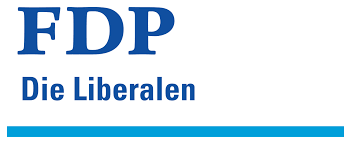 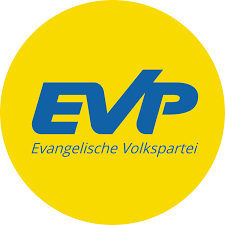 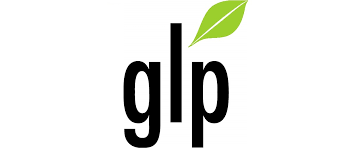 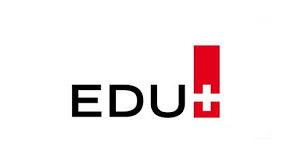 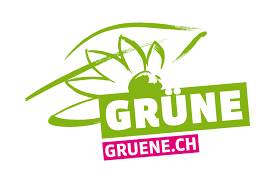 PressemitteilungThema: 	Gemeindewahlen Lyss 2021: Am 21. August findet der Wahlmärit der Lysser Parteien stattOrganisator: 	Lyss ParteienKontakt:	Adrian Ackermann		Eigerweg 15		3250 Lyss		Tel.: 079 955 52 55		E-Mail: adi.ackermann@gmail.comDie Lysser Parteien organisieren für die Gemeindewahlen vom 26. September 2021 gemeinsam einen «Wahlmärit» auf dem Markplatz. Es ist das erste Mal, dass die Wählerinnen und Wähler an einem Tag die Parteiprogramme aller Parteien an einem Ort vergleichen können. Der Anlass soll auch ein Zeichen sein, dass nach den Folgen der Pandemie wieder das „Gemeinsam“ im Vordergrund steht. Am 26. September finden wiederum die Gemeindewahlen in Lyss statt. Die Lysser Parteien organisieren dazu einen gemeinsamen «Wahlmärit» auf dem Marktplatz. Die Wählerinnen und Wähler haben am Samstag, 21. August 2021 die Gelegenheit, die acht Parteien an ihren Ständen zu besuchen und mit den Kandidatinnen und Kandidaten zu diskutieren, Fragen zu stellen und die Parteiprogramme kennenzulernen. Gestartet wird um 9.00 Uhr. Der «Wahlmärit» dauert bis um 14.00 Uhr. Ab 10.00 Uhr finden zudem Podiumsgespräche statt. Die für den Anlass «Lyss on Stage» aufgebaute Bühne auf dem Marktplatz wird freundlicherweise von der Musikgesellschaft Lyss zur Verfügung gestellt. Die Gespräche moderiert Renato Anneler vom Lokalfernsehen Lyss und Umgebung Loly. Dabei gibt es 5 Blöcke:10.00 – 10.30 Podiumsgespräch KandidatInnen Gemeinderat (1. Runde)10.45 – 11.15 Podiumsgespräch KandidatInnen Gemeinderat (2. Runde)11.30 – 12.00 Podiumsgespräch Kandidaten Gemeindepräsident12.45 – 13.15 Podiumsgespräch "Elefantenrunde" mit der Parteiführung (1. Runde)13.30 – 14.00 Podiumsgespräch "Elefantenrunde" mit der Parteiführung (2. Runde)Nach einer schwierigen Zeit während der Pandemie soll das „Gemeinsam“ im Vordergrund stehen, wobei jede Partei natürlich ihre eigenen politischen Ziele präsentiert. 